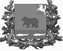 дума молчановского РАЙОНАТомской областиРЕШЕние28.02.2019                                                                                                                № 9с. МолчановоО награждении Почётной грамотой Думы Молчановского района Рассмотрев ходатайство директора общества с ограниченной ответственностью «Тепловая компания «Стандарт» на основании Положения о Почётной грамоте Думы Молчановского района, утверждённого решением Думы Молчановского района от 28.04.2016 № 21, ДУМА МОЛЧАНОВСКОГО РАЙОНА РЕШИЛА:1. За плодотворный добросовестный труд, профессионализм в работе и в связи с празднованием Дня работников бытового обслуживания населения и жилищно-коммунального хозяйства наградить Почетной грамотой Думы Молчановского района Тихонову Ольгу Владимировну – делопроизводителя общества с ограниченной ответственностью «Тепловая компания «Стандарт».Председатель Думы Молчановского района                                                                  М.Т. Лагута